BRSCNA Regional Service Committee of Narcotics Anonymous meets the Second Saturday of every even Month.February 12th 2022, in Warren April 9th 2022, in Youngstown June 11th 2022, in Kent August 13th 2022, in KentOctober 8th 2022, in KentDecember 10th 2022 TBDThe next regional meeting will be held:October 8th at 10am at Town Hall II155 North Water StreetKent, Ohio 44240N.A. HOPELINE24-Hour Toll-Free Ohio Only 1-888-GET-HOPE(1-888-438-4673)Local Call: 330-678-7564BRSCNA OCTOBER & NOVEMBERMEETINGSCHEDULES v.10.08.22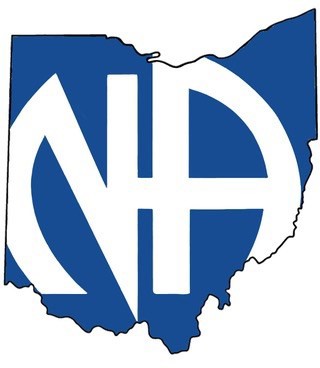 The Buckeye Region serves the Northeast Ohio Areas. Geographically, these areas include the following Counties: Ashtabula, Trumbull, Ma- honing, Columbiana, Lake, Geauga, Portage,